國立高雄科技大學 工業工程與管理系學會 （建工校區）National Kaohsiung University of Science and Technology Industrial Engineering & Management產物清單明細表Asset listＩ、硬體設備（非消耗品）Ａ、一般資產Ｓ、運動用品Ｗ、美宣用品Ｉ、硬體設備Ｉ、硬體設備Ｉ、硬體設備Ｉ、硬體設備Ｉ、硬體設備Ｉ、硬體設備編號名稱數量編號名稱數量I-01螢幕2台I-06掃描機1台I-02主機2台I-07印表機2台I-03鍵盤2個I-08護貝機1台I-04喇叭1組I-09對講機3組I-05滑鼠2個Ａ、一般資產Ａ、一般資產Ａ、一般資產Ａ、一般資產Ａ、一般資產Ａ、一般資產編號名稱數量編號名稱數量A-01鐵櫃2個A-07電風扇1台A-02木櫃4個A-08捕蚊燈1台A-03塑膠櫃8個A-09熨斗1台A-04辦公桌1張A-10熱融槍１台A-05小桌子4張A-11卡式瓦斯爐2台A-06板凳3張A-12噴燈3台Ａ、一般資產Ａ、一般資產Ａ、一般資產Ａ、一般資產Ａ、一般資產Ａ、一般資產編號名稱數量編號名稱數量A-13電蚊拍1支A-28腳架1支A-14手電筒4支A-29灑水器10瓶A-15捲線器1個A-30童軍繩22條A-16各式線材1箱A-31榔頭1支A-17電池1盒A-32鋤頭1支A-18裁紙機1台A-33木劍3支A-19工具箱1組A-34掃把2支A-20玩具1箱A-35旗幟1支A-21象棋4盒A-36桌巾2條A-22叭噗１個A-37烤肉網3張A-23曬衣夾1盒A-38烤肉用具1箱A-24工管安全帽1頂A-39免洗餐具1箱A-25斗笠2頂A-40醫療箱１個A-26紙玫瑰1箱A-41防蚊液4瓶A-27畚箕1個A-42蚊香2組Ａ、一般資產Ａ、一般資產Ａ、一般資產Ａ、一般資產Ａ、一般資產Ａ、一般資產編號名稱數量編號名稱數量A-43雨傘13支A-54大湯匙1支A-44顏料1盒A-55湯匙6支A-45白板擦4個A-56各國國旗8個A-46白板2個A-57工管系牌子1個A-47釘槍1台A-58造型氣球5個A-48釘書機2台A-59手做小物1箱A-49收納盒1個A-60線香2包A-50文件盒2個A-61歷屆社評本111本A-51水桶4個A-62白板筆1支A-52量杯1個A-63仙女棒3包A-53鍋子1個A-64小鐵櫃1個Ｓ、體育用品Ｓ、體育用品Ｓ、體育用品Ｓ、體育用品Ｓ、體育用品Ｓ、體育用品編號名稱數量編號名稱數量S-01計分板2個S-06羽毛球1顆S-02壘球12顆S-07毽子1個S-03網球8罐S-08乒乓球4顆S-04躲避球1顆S-09羽毛球拍2隻S-05飛盤3個Ｗ、美宣用品Ｗ、美宣用品Ｗ、美宣用品Ｗ、美宣用品Ｗ、美宣用品Ｗ、美宣用品編號名稱數量編號名稱數量W-01剪刀10隻W-08線材11捆W-02美工刀13把W-09緞帶6捲W-03打洞器6個W-10膠帶1盒W-04刷具5支W-11打卡版4個W-05長尾夾2盒W-12粉筆5盒W-06別針、圖釘3盒W-13美術用筆15盒W-07迴紋針1盒編號圖片物品內容物品內容物品內容物品內容I-01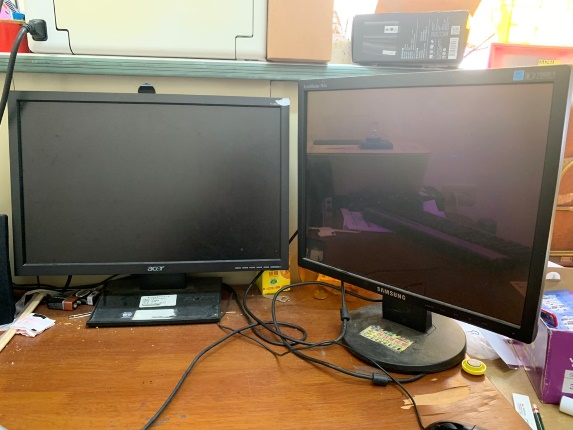 名稱螢幕來源日期2019/06/01I-01名稱螢幕清點日期2019/11/11I-01數量2台置放地點小桌子I-01狀況良好來源移交I-01可否出借可否出借否否I-01保管人保管人洪聖普洪聖普備註I-02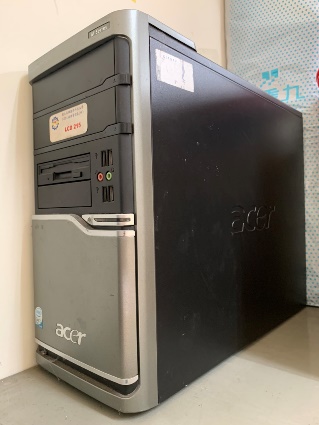 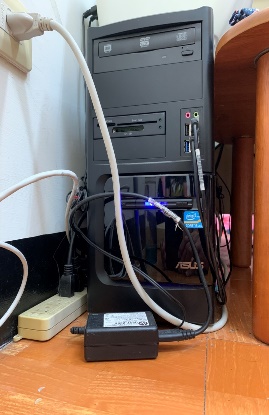 名稱主機來源日期2019/06/01I-02名稱主機清點日期2019/11/11I-02數量2台置放地點小桌子I-02狀況良好來源移交I-02可否出借可否出借否否I-02保管人保管人洪聖普洪聖普備註I-03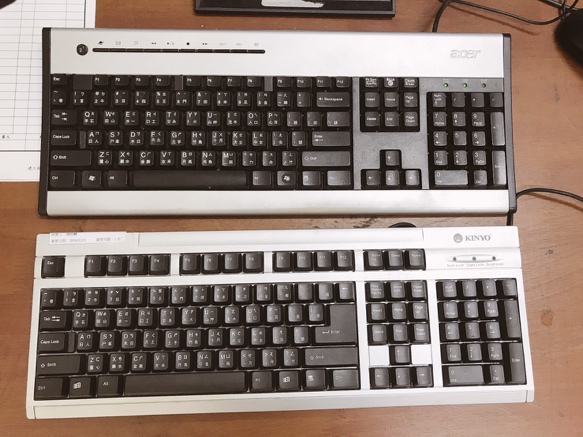 名稱鍵盤來源日期2019/06/01I-03名稱鍵盤清點日期2019/11/11I-03數量2個置放地點小桌子I-03狀況良好來源移交I-03可否出借可否出借否否I-03保管人保管人洪聖普洪聖普備註I-04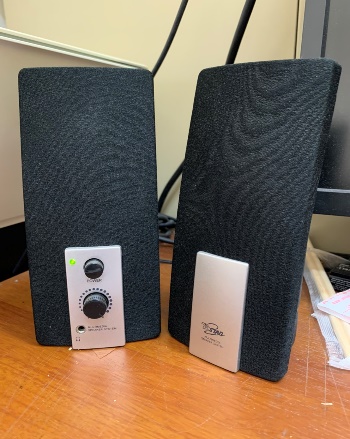 名稱喇叭來源日期2019/06/01I-04名稱喇叭清點日期2019/11/11I-04數量1組置放地點小桌子I-04狀況良好來源移交I-04可否出借可否出借否否I-04保管人保管人洪聖普洪聖普備註I-05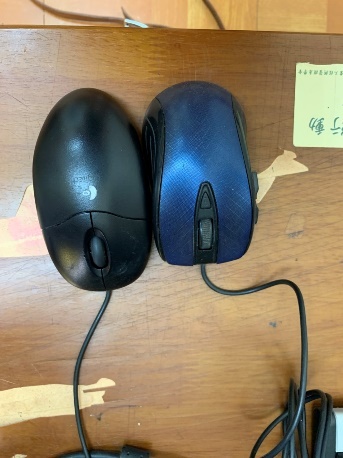 名稱滑鼠來源日期2019/06/01I-05名稱滑鼠清點日期2019/11/11I-05數量2個置放地點小桌子I-05狀況良好來源移交I-05可否出借可否出借否否I-05保管人保管人洪聖普洪聖普備註I-06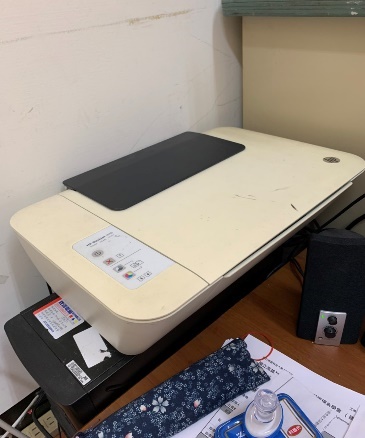 名稱掃描機來源日期2019/06/01I-06名稱掃描機清點日期2019/11/11I-06數量1台置放地點小桌子I-06狀況良好來源移交I-06可否出借可否出借否否I-06保管人保管人洪聖普洪聖普備註I-07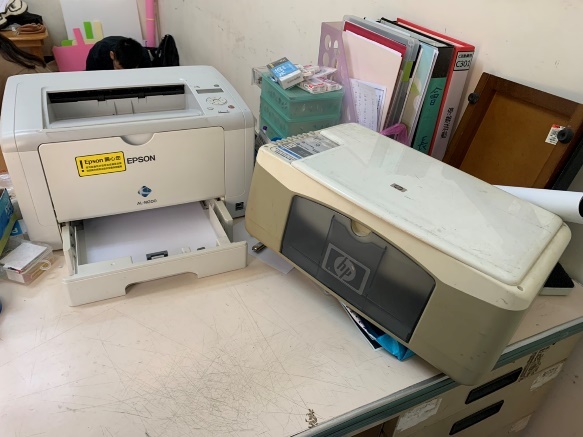 名稱印表機來源日期2019/06/01I-07名稱印表機清點日期2019/11/11I-07數量2台置放地點辦公桌I-07狀況良好來源移交I-07可否出借可否出借否否I-07保管人保管人洪聖普洪聖普備註I-08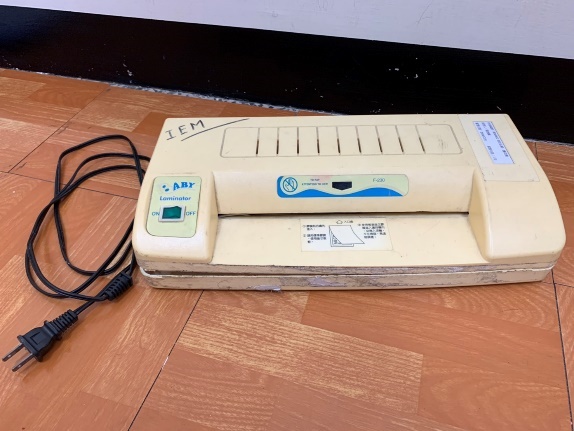 名稱護貝機來源日期2019/06/01I-08名稱護貝機清點日期2019/11/11I-08數量1台置放地點     大鐵櫃   I-08狀況良好來源移交I-08可否出借可否出借否否I-08保管人保管人洪聖普洪聖普備註I-09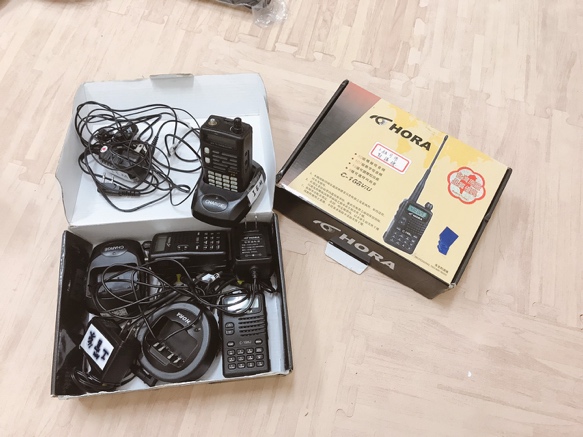 名稱對講機來源日期2019/06/01I-09名稱對講機清點日期2019/11/11I-09數量3組置放地點小鐵櫃I-09狀況良好來源移交I-09可否出借可否出借可可I-09保管人保管人洪聖普洪聖普備註A-01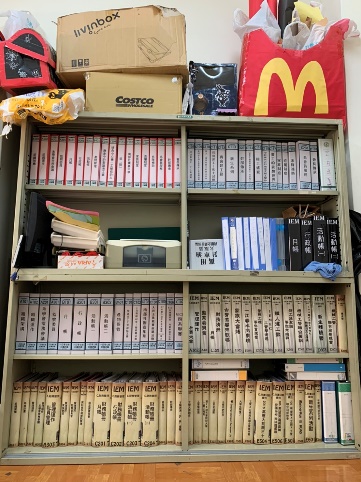 名稱大鐵櫃來源日期2019/06/01A-01名稱大鐵櫃清點日期2019/11/11A-01數量2個置放地點活動中心AC611A-01狀況良好來源移交A-01可否出借可否出借否否A-01保管人保管人洪聖普洪聖普備註A-02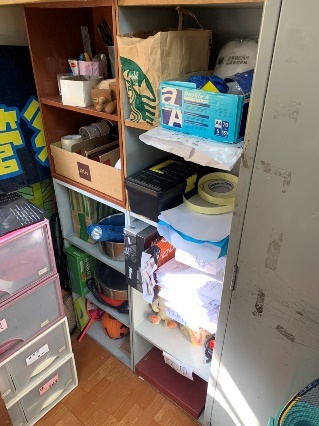 名稱木櫃來源日期2019/06/01A-02名稱木櫃清點日期2019/11/11A-02數量4個置放地點活動中心AC611A-02狀況良好來源移交A-02可否出借可否出借否否A-02保管人保管人洪聖普洪聖普備註A-03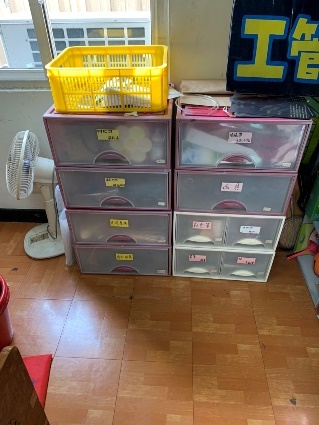 名稱塑膠櫃來源日期2019/06/01A-03名稱塑膠櫃清點日期2019/11/11A-03數量8個置放地點活動中心AC611A-03狀況良好來源移交A-03可否出借可否出借否否A-03保管人保管人洪聖普洪聖普備註A-04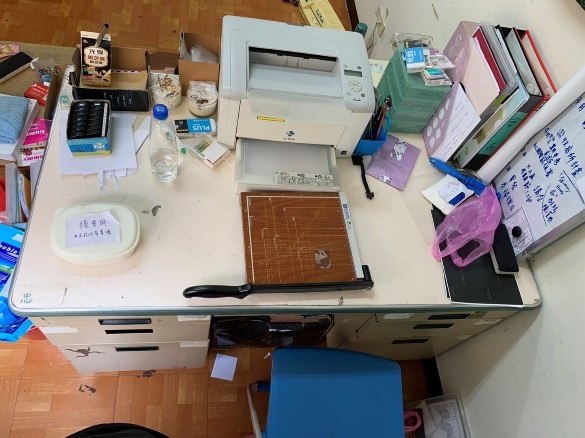 名稱辦公桌來源日期2019/06/01A-04名稱辦公桌清點日期2019/11/11A-04數量1張置放地點活動中心AC611A-04狀況良好來源移交A-04可否出借可否出借否否A-04保管人保管人洪聖普洪聖普備註A-05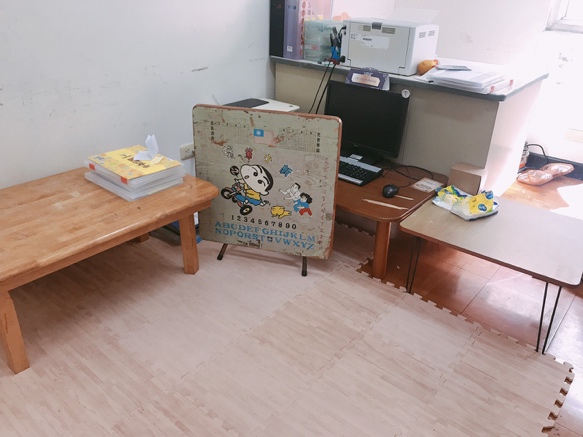 名稱小桌子來源日期2019/06/01A-05名稱小桌子清點日期2019/11/11A-05數量4張置放地點活動中心AC611A-05狀況良好來源移交A-05可否出借可否出借否否A-05保管人保管人洪聖普洪聖普備註A-06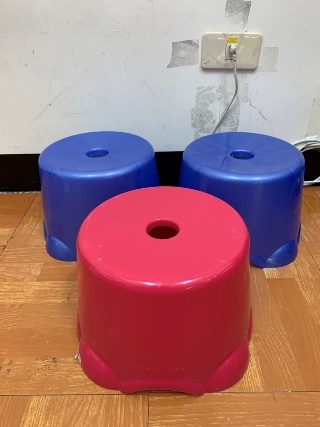 名稱板凳來源日期2019/06/01A-06名稱板凳清點日期2019/11/11A-06數量3張置放地點活動中心AC611A-06狀況良好來源移交A-06可否出借可否出借否否A-06保管人保管人洪聖普洪聖普備註A-07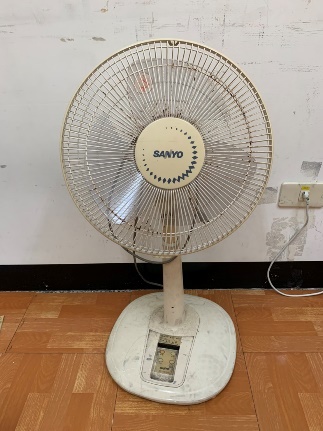 名稱電風扇來源日期2019/06/01A-07名稱電風扇清點日期2019/11/11A-07數量1台置放地點活動中心AC611A-07狀況良好來源移交A-07可否出借可否出借否否A-07保管人保管人洪聖普洪聖普備註A-08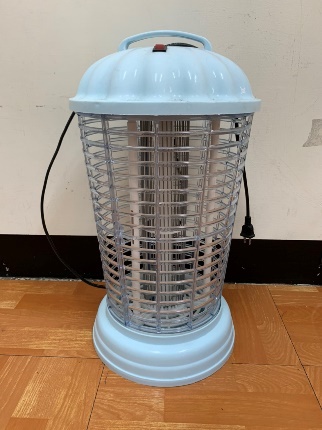 名稱捕蚊燈來源日期2019/06/01A-08名稱捕蚊燈清點日期2019/11/11A-08數量1台置放地點活動中心AC611A-08狀況良好來源移交A-08可否出借可否出借否否A-08保管人保管人洪聖普洪聖普備註A-09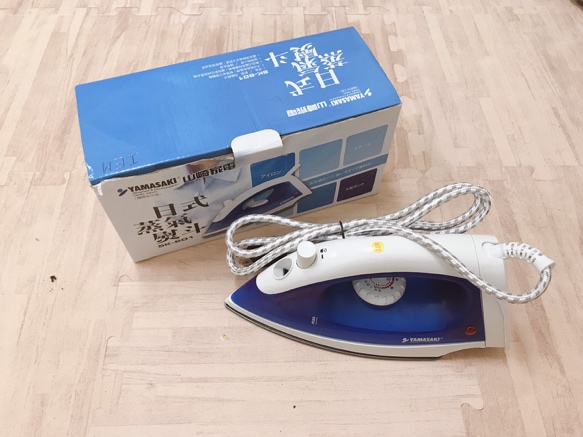 名稱熨斗來源日期2019/06/01A-09名稱熨斗清點日期2019/11/11A-09數量1台置放地點小鐵櫃A-09狀況良好來源移交A-09可否出借可否出借否否A-09保管人保管人洪聖普洪聖普備註A-10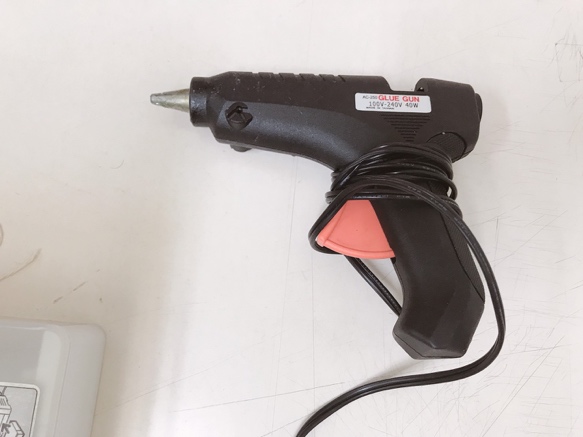 名稱熱融槍來源日期2019/06/01A-10名稱熱融槍清點日期2019/11/11A-10數量1台置放地點塑膠櫃A-10狀況良好來源移交A-10可否出借可否出借可可A-10保管人保管人洪聖普洪聖普備註A-11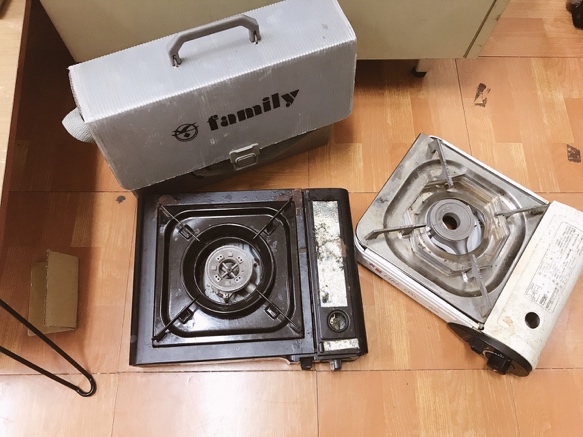 名稱卡式瓦斯爐來源日期2019/06/01A-11名稱卡式瓦斯爐清點日期2019/11/11A-11數量2台置放地點小鐵櫃A-11狀況尚可來源移交A-11可否出借可否出借可可A-11保管人保管人洪聖普洪聖普備註A-12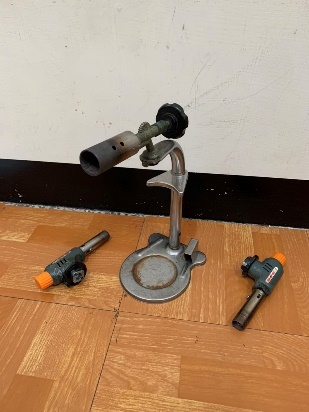 名稱噴燈來源日期2019/06/01A-12名稱噴燈清點日期2019/11/11A-12數量3台置放地點塑膠櫃A-12狀況良好來源移交A-12可否出借可否出借可可A-12保管人保管人洪聖普洪聖普備註A-13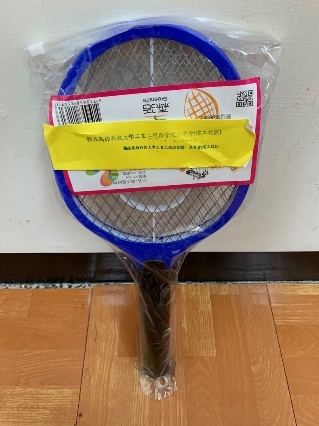 名稱電蚊拍來源日期2019/06/01A-13名稱電蚊拍清點日期2019/11/11A-13數量1支置放地點活動中心AC611A-13狀況全新來源木櫃A-13可否出借可否出借可可A-13保管人保管人洪聖普洪聖普備註A-14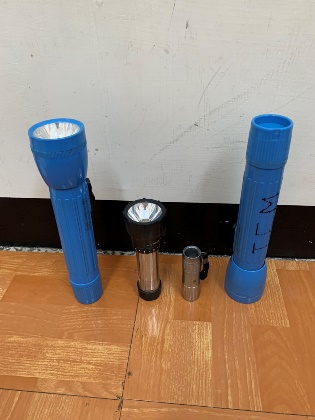 名稱手電筒來源日期2019/06/01A-14名稱手電筒清點日期2019/11/11A-14數量4支置放地點小鐵櫃A-14狀況良好來源移交A-14可否出借可否出借可可A-14保管人保管人洪聖普洪聖普備註A-15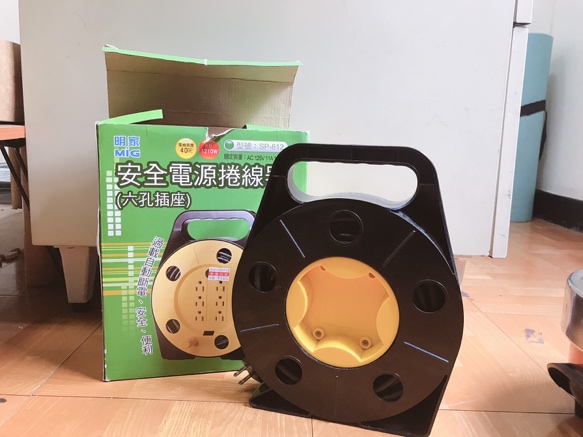 名稱捲線器來源日期2019/06/01A-15名稱捲線器清點日期2019/11/11A-15數量1個置放地點木櫃A-15狀況良好來源移交A-15可否出借可否出借可可A-15保管人保管人洪聖普洪聖普備註A-16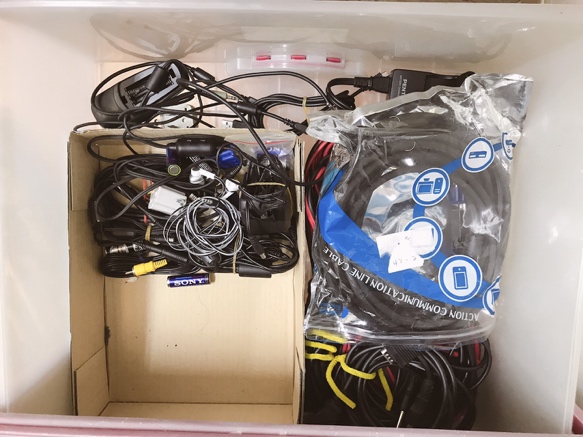 名稱各式線材來源日期2019/06/01A-16名稱各式線材清點日期2019/11/11A-16數量1箱置放地點塑膠櫃A-16狀況良好來源移交A-16可否出借可否出借可可A-16保管人保管人洪聖普洪聖普備註A-17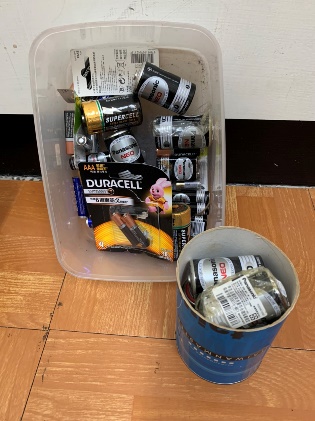 名稱電池來源日期2019/06/01A-17名稱電池清點日期2019/11/11A-17數量1盒置放地點塑膠櫃A-17狀況良好來源移交A-17可否出借可否出借可可A-17保管人保管人洪聖普洪聖普備註A-18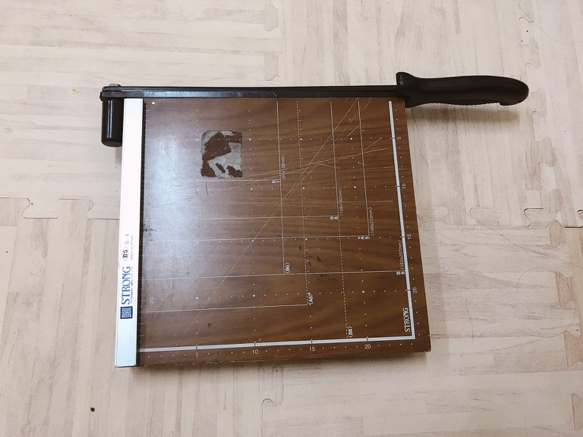 名稱裁紙機來源日期2019/06/01A-18名稱裁紙機清點日期2019/11/11A-18數量1台置放地點辦公桌A-18狀況尚可來源移交A-18可否出借可否出借可可A-18保管人保管人洪聖普洪聖普備註刀口有些許鈍化刀口有些許鈍化刀口有些許鈍化刀口有些許鈍化刀口有些許鈍化A-19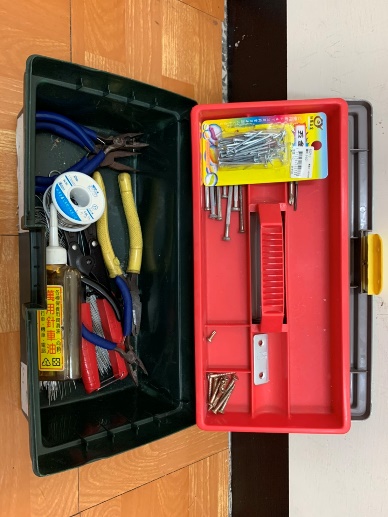 名稱工具箱來源日期2019/06/01A-19名稱工具箱清點日期2019/11/11A-19數量1組置放地點小鐵櫃A-19狀況良好來源移交A-19可否出借可否出借可可A-19保管人保管人洪聖普洪聖普備註A-20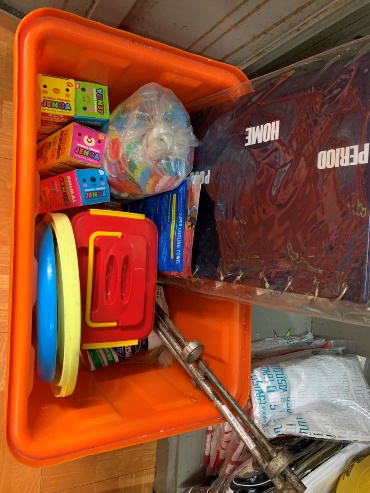 名稱玩具來源日期2019/06/01A-20名稱玩具清點日期2019/11/11A-20數量1箱置放地點小鐵櫃A-20狀況良好來源移交A-20可否出借可否出借可可A-20保管人保管人洪聖普洪聖普備註A-21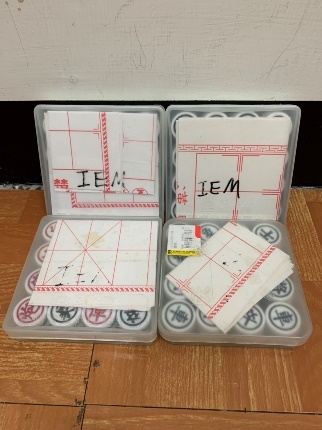 名稱象棋來源日期2019/06/01A-21名稱象棋清點日期2019/11/11A-21數量4盒置放地點小鐵櫃A-21狀況良好來源移交A-21可否出借可否出借可可A-21保管人保管人洪聖普洪聖普備註A-22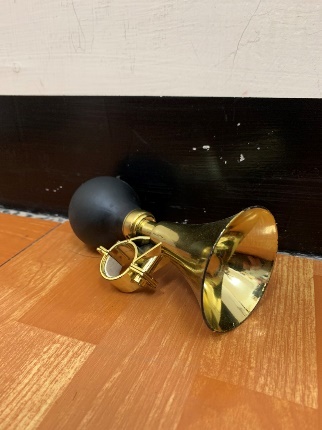 名稱叭噗來源日期2019/06/01A-22名稱叭噗清點日期2019/11/11A-22數量1個置放地點木櫃A-22狀況良好來源移交A-22可否出借可否出借可可A-22保管人保管人洪聖普洪聖普備註A-23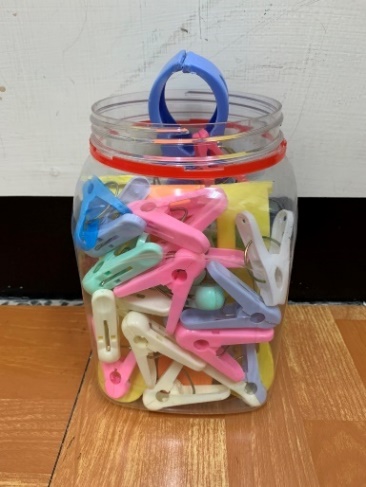 名稱曬衣夾來源日期2019/06/01A-23名稱曬衣夾清點日期2019/11/11A-23數量1盒置放地點木櫃A-23狀況良好來源移交A-23可否出借可否出借否否A-23保管人保管人洪聖普洪聖普備註A-24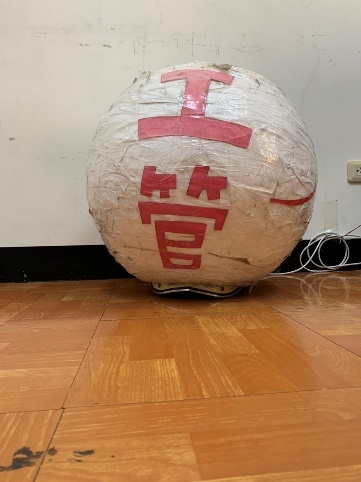 名稱工管安全帽來源日期2019/06/01A-24名稱工管安全帽清點日期2019/11/11A-24數量1頂置放地點木櫃上方A-24狀況良好來源移交A-24可否出借可否出借否否A-24保管人保管人洪聖普洪聖普備註A-25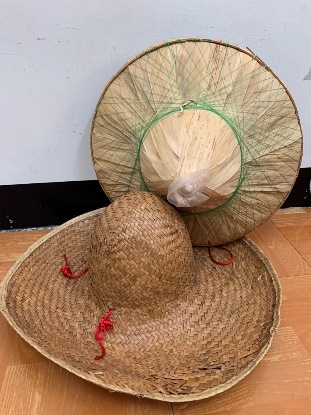 名稱斗笠來源日期2019/06/01A-25名稱斗笠清點日期2019/11/11A-25數量2頂置放地點小鐵櫃上方A-25狀況不良來源移交A-25可否出借可否出借可可A-25保管人保管人洪聖普洪聖普備註帽體破損帽體破損帽體破損帽體破損帽體破損A-26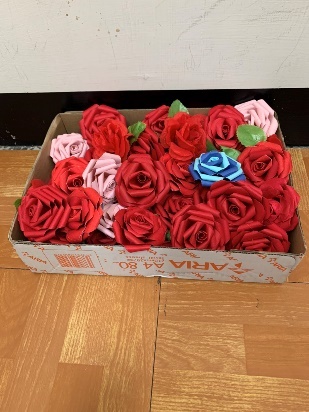 名稱紙玫瑰來源日期2019/06/01A-26名稱紙玫瑰清點日期2019/11/11A-26數量1箱置放地點大鐵櫃A-26狀況良好來源移交A-26可否出借可否出借可可A-26保管人保管人洪聖普洪聖普備註A-27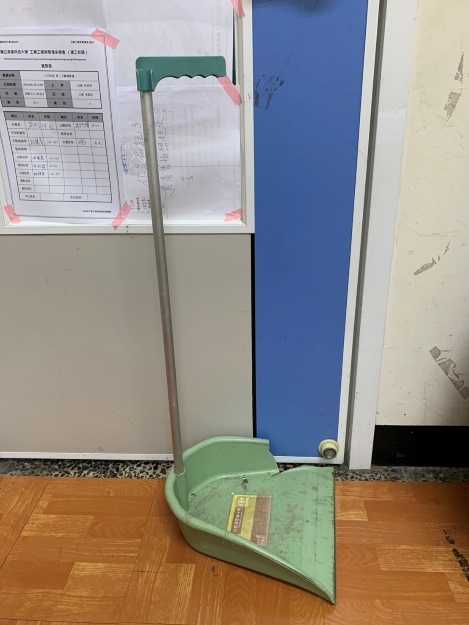 名稱畚箕來源日期2019/06/01A-27名稱畚箕清點日期2019/11/11A-27數量1個置放地點門口A-27狀況良好來源移交A-27可否出借可否出借可可A-27保管人保管人洪聖普洪聖普備註A-28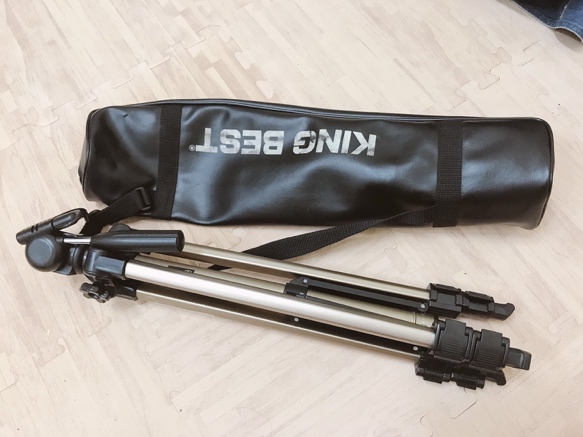 名稱腳架來源日期2019/06/01A-28名稱腳架清點日期2019/11/11A-28數量1支置放地點木櫃A-28狀況良好來源移交A-28可否出借可否出借可可A-28保管人保管人洪聖普洪聖普備註A-29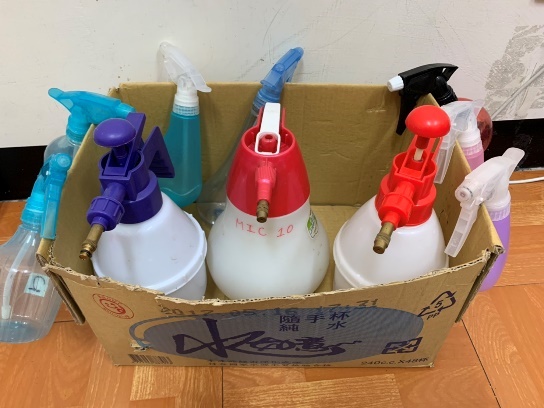 名稱灑水器來源日期2019/06/01A-29名稱灑水器清點日期2019/11/11A-29數量10瓶置放地點小鐵櫃A-29狀況良好來源移交A-29可否出借可否出借可可A-29保管人保管人洪聖普洪聖普備註A-30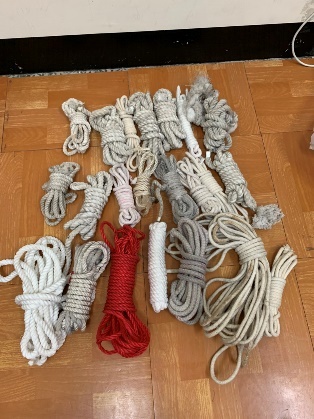 名稱童軍繩來源日期2019/06/01A-30名稱童軍繩清點日期2019/11/11A-30數量22條置放地點小鐵櫃A-30狀況良好來源移交A-30可否出借可否出借可可A-30保管人保管人洪聖普洪聖普備註A-31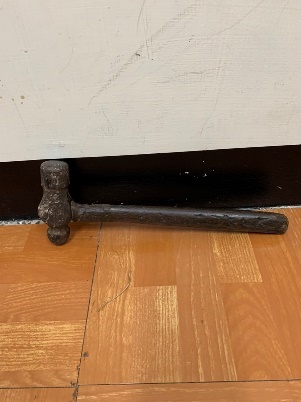 名稱榔頭來源日期2019/06/01A-31名稱榔頭清點日期2019/11/11A-31數量1支置放地點小鐵櫃A-31狀況良好來源移交A-31可否出借可否出借可可A-31保管人保管人洪聖普洪聖普備註A-32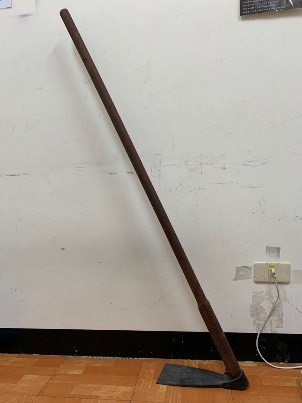 名稱鋤頭來源日期2019/06/01A-32名稱鋤頭清點日期2019/11/11A-32數量1支置放地點門口A-32狀況良好來源移交A-32可否出借可否出借可可A-32保管人保管人洪聖普洪聖普備註A-33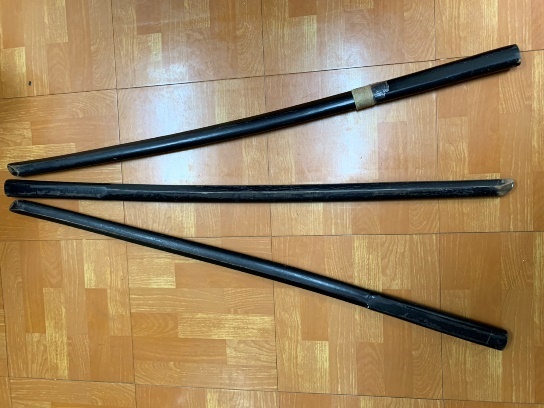 名稱木劍來源日期2019/06/01A-33名稱木劍清點日期2019/11/11A-33數量3支置放地點小鐵櫃旁A-33狀況良好來源移交A-33可否出借可否出借可可A-33保管人保管人洪聖普洪聖普備註A-34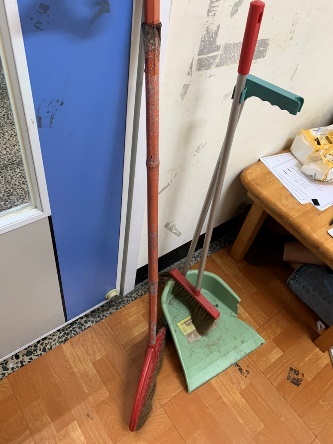 名稱掃把來源日期2019/06/01A-34名稱掃把清點日期2019/11/11A-34數量2支置放地點門口A-34狀況良好來源移交A-34可否出借可否出借可可A-34保管人保管人洪聖普洪聖普備註A-35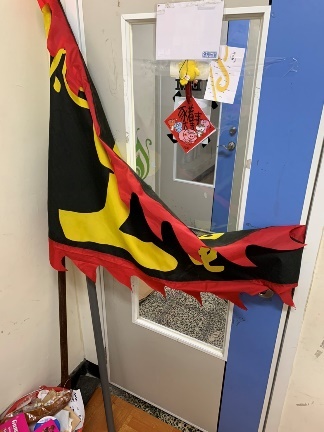 名稱旗幟來源日期2019/06/01A-35名稱旗幟清點日期2019/11/11A-35數量1支置放地點木櫃旁A-35狀況良好來源移交A-35可否出借可否出借可可A-35保管人保管人洪聖普洪聖普備註A-36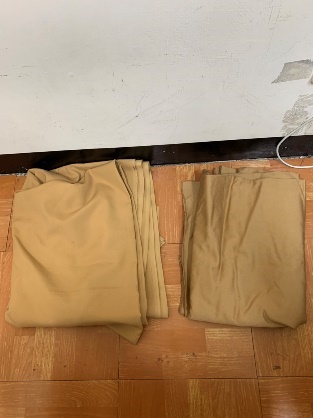 名稱桌巾來源日期2019/06/01A-36名稱桌巾清點日期2019/11/11A-36數量2條置放地點小鐵櫃A-36狀況良好來源移交A-36可否出借可否出借可可A-36保管人保管人洪聖普洪聖普備註A-37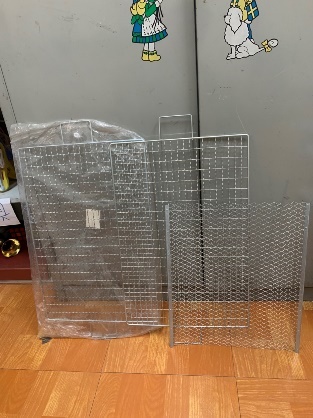 名稱烤肉網來源日期2019/06/01A-37名稱烤肉網清點日期2019/11/11A-37數量3張置放地點塑膠櫃A-37狀況良好來源移交A-37可否出借可否出借否否A-37保管人保管人洪聖普洪聖普備註A-38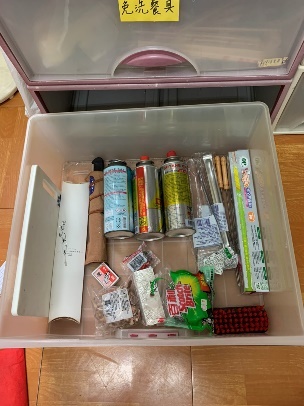 名稱烤肉用具來源日期2019/06/01A-38名稱烤肉用具清點日期2019/11/11A-38數量1箱置放地點塑膠櫃A-38狀況良好來源移交A-38可否出借可否出借否否A-38保管人保管人洪聖普洪聖普備註含環保餐具、刀子、夾子、瓦斯罐、火種、鋁錫紙含環保餐具、刀子、夾子、瓦斯罐、火種、鋁錫紙含環保餐具、刀子、夾子、瓦斯罐、火種、鋁錫紙含環保餐具、刀子、夾子、瓦斯罐、火種、鋁錫紙含環保餐具、刀子、夾子、瓦斯罐、火種、鋁錫紙A-39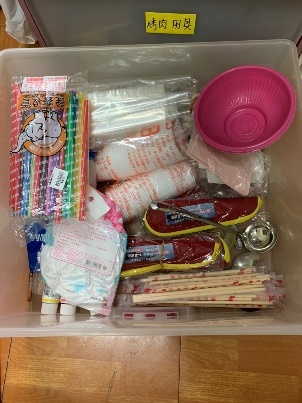 名稱免洗餐具來源日期2019/06/01A-39名稱免洗餐具清點日期2019/11/11A-39數量1箱置放地點塑膠櫃A-39狀況良好來源移交A-39可否出借可否出借可可A-39保管人保管人洪聖普洪聖普備註 含盤子、碗、湯匙、筷子、吸管、杯蓋 含盤子、碗、湯匙、筷子、吸管、杯蓋 含盤子、碗、湯匙、筷子、吸管、杯蓋 含盤子、碗、湯匙、筷子、吸管、杯蓋 含盤子、碗、湯匙、筷子、吸管、杯蓋A-40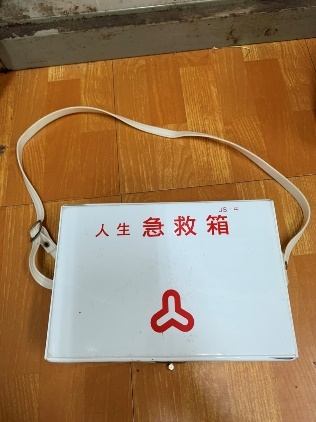 名稱醫療箱來源日期2019/06/01A-40名稱醫療箱清點日期2019/11/11A-40數量1個置放地點小鐵櫃A-40狀況良好來源移交A-40可否出借可否出借可可A-40保管人保管人洪聖普洪聖普備註A-41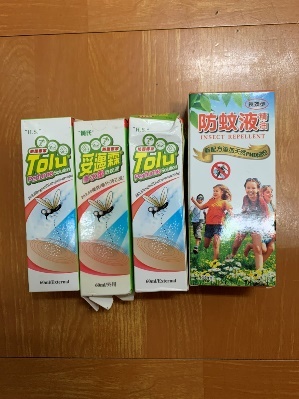 名稱防蚊液來源日期2019/06/01A-41名稱防蚊液清點日期2019/11/11A-41數量4瓶置放地點小鐵櫃A-41狀況良好來源移交A-41可否出借可否出借可可A-41保管人保管人洪聖普洪聖普備註A-42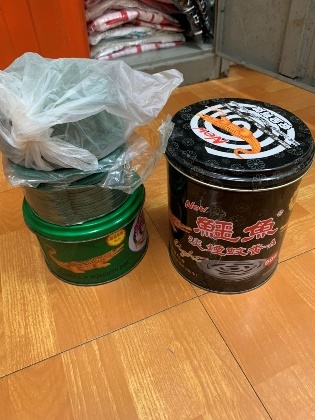 名稱蚊香來源日期2019/06/01A-42名稱蚊香清點日期2019/11/11A-42數量2組置放地點小鐵櫃A-42狀況良好來源移交A-42可否出借可否出借可可A-42保管人保管人洪聖普洪聖普備註A-43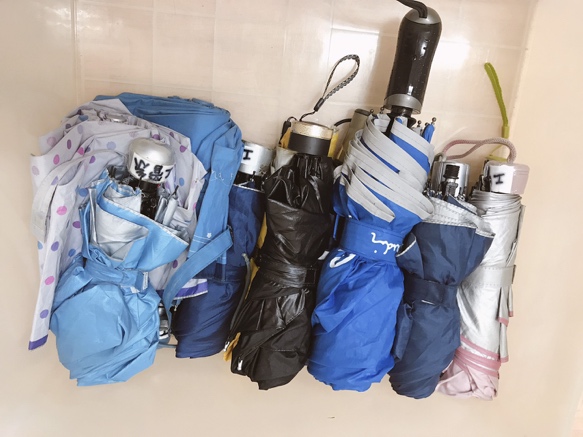 名稱雨傘來源日期2019/06/01A-43名稱雨傘清點日期2019/11/11A-43數量13支置放地點塑膠櫃A-43狀況良好來源移交A-43可否出借可否出借可可A-43保管人保管人洪聖普洪聖普備註A-44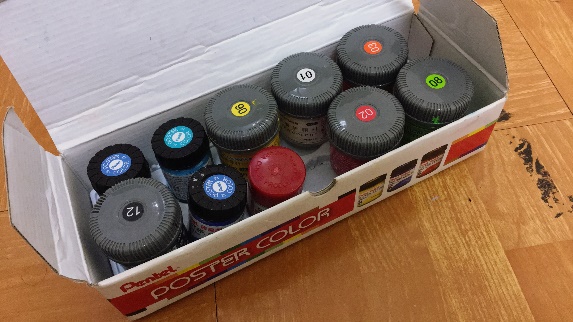 名稱顏料來源日期2019/06/01A-44名稱顏料清點日期2019/11/11A-44數量1盒置放地點塑膠櫃A-44狀況良好來源移交A-44可否出借可否出借否否A-44保管人保管人洪聖普洪聖普備註A-45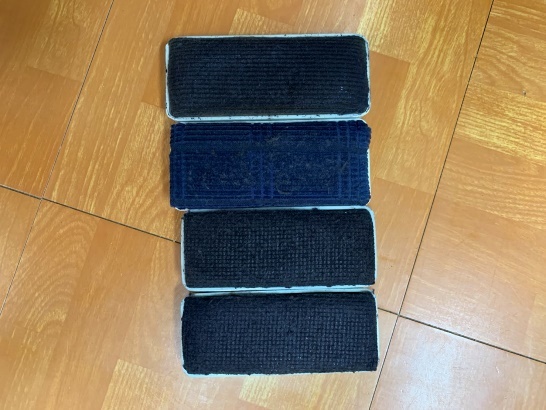 名稱白板擦來源日期2019/06/01A-45名稱白板擦清點日期2019/11/11A-45數量4個置放地點木櫃A-45狀況良好來源移交A-45可否出借可否出借可可A-45保管人保管人洪聖普洪聖普備註A-46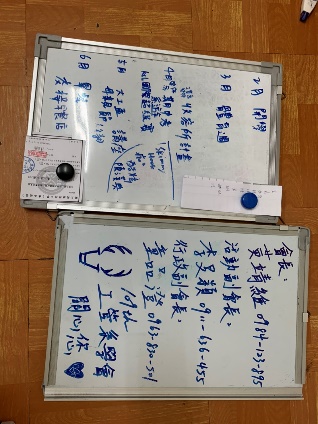 名稱白板來源日期2019/06/01A-46名稱白板清點日期2019/11/11A-46數量2個置放地點辦公桌A-46狀況良好來源移交A-46可否出借可否出借否否A-46保管人保管人洪聖普洪聖普備註A-47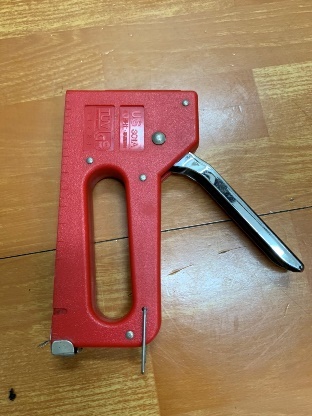 名稱釘槍來源日期2019/06/01A-47名稱釘槍清點日期2019/11/11A-47數量1台置放地點小鐵櫃A-47狀況良好來源移交A-47可否出借可否出借可可A-47保管人保管人洪聖普洪聖普備註A-48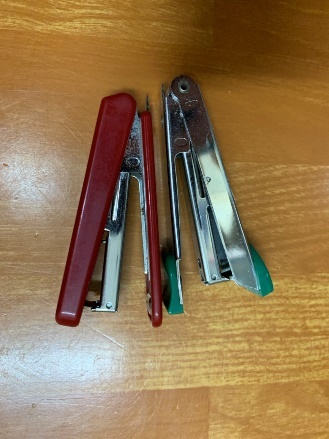 名稱釘書機來源日期2019/06/01A-48名稱釘書機清點日期2019/11/11A-48數量2台置放地點木櫃A-48狀況良好來源移交A-48可否出借可否出借可可A-48保管人保管人洪聖普洪聖普備註A-49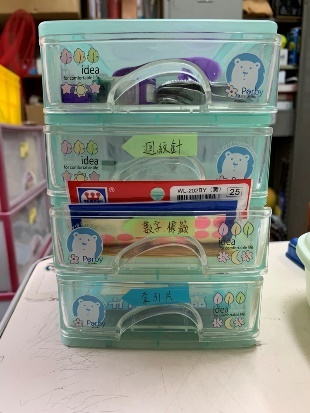 名稱收納盒來源日期2019/06/01A-49名稱收納盒清點日期2019/11/11A-49數量1個置放地點辦公桌A-49狀況良好來源移交A-49可否出借可否出借可可A-49保管人保管人洪聖普洪聖普備註A-50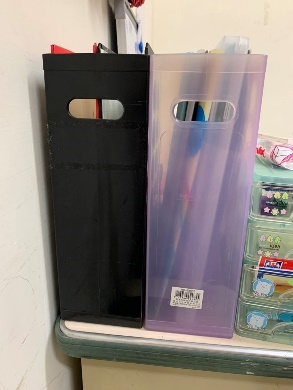 名稱文件盒來源日期2019/06/01A-50名稱文件盒清點日期2019/11/11A-50數量2個置放地點辦公桌A-50狀況良好來源移交A-50可否出借可否出借否否A-50保管人保管人洪聖普洪聖普備註A-51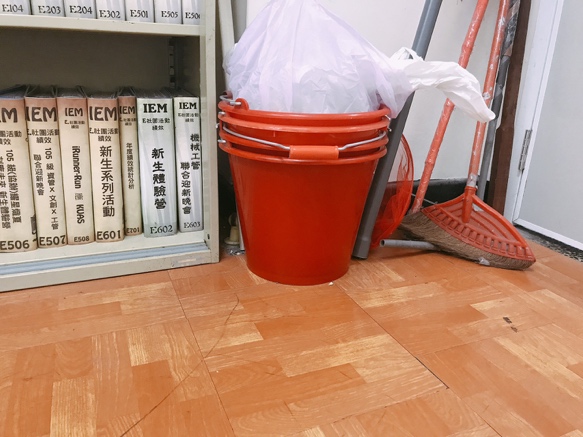 名稱水桶來源日期2019/06/01A-51名稱水桶清點日期2019/11/11A-51數量4個置放地點門口A-51狀況良好來源移交A-51可否出借可否出借可可A-51保管人保管人洪聖普洪聖普備註A-52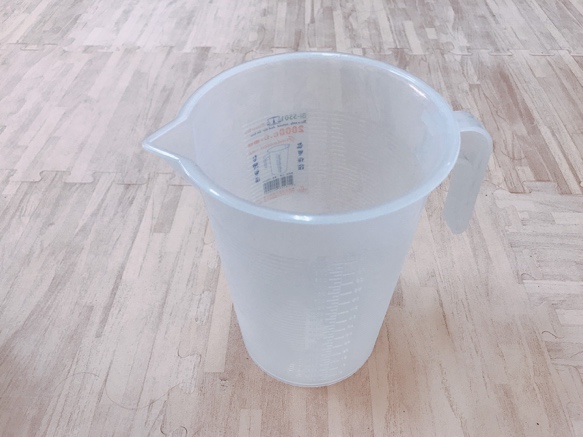 名稱量杯來源日期2019/06/01A-52名稱量杯清點日期2019/11/11A-52數量1個置放地點塑膠櫃A-52狀況良好來源移交A-52可否出借可否出借可可A-52保管人保管人洪聖普洪聖普備註A-53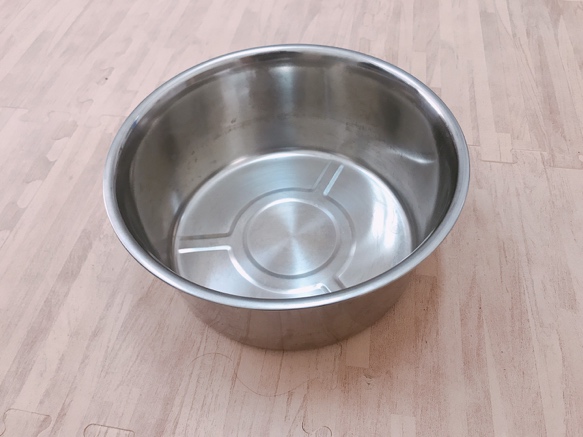 名稱鍋子來源日期2019/04/28A-53名稱鍋子清點日期2019/11/11A-53數量1個置放地點木櫃A-53狀況良好來源移交A-53可否出借可否出借可可A-53保管人保管人洪聖普洪聖普備註A-54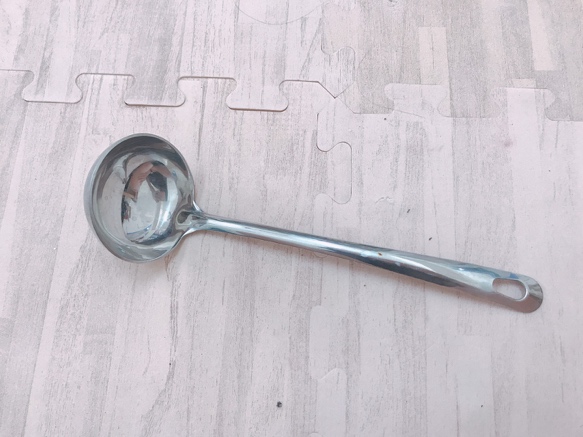 名稱大湯匙來源日期2019/04/28A-54名稱大湯匙清點日期2019/11/11A-54數量1支置放地點塑膠櫃A-54狀況良好來源移交A-54可否出借可否出借可可A-54保管人保管人洪聖普洪聖普備註A-55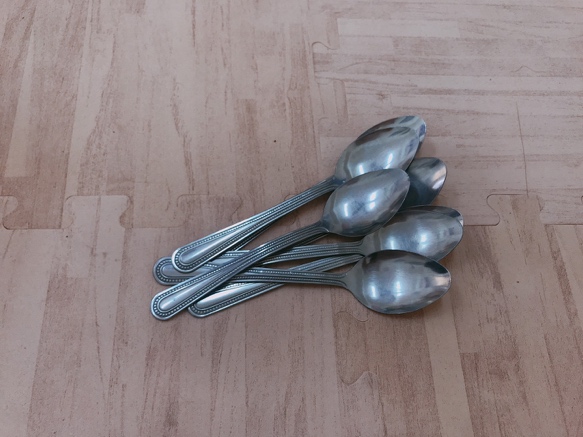 名稱湯匙來源日期2019/06/01A-55名稱湯匙清點日期2019/11/11A-55數量6支置放地點塑膠櫃A-55狀況良好來源移交A-55可否出借可否出借可可A-55保管人保管人洪聖普洪聖普備註A-56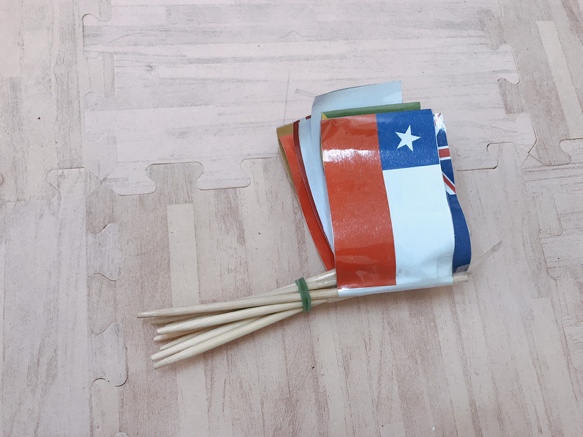 名稱各國國旗來源日期2019/06/01A-56名稱各國國旗清點日期2019/11/11A-56數量8個置放地點木櫃A-56狀況良好來源移交A-56可否出借可否出借可可A-56保管人保管人洪聖普洪聖普備註A-57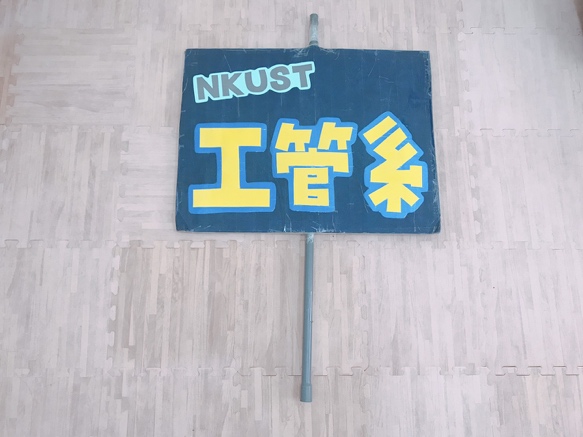 名稱工管系牌子來源日期2019/06/01A-57名稱工管系牌子清點日期2019/11/11A-57數量1個置放地點木櫃A-57狀況良好來源移交A-57可否出借可否出借否否A-57保管人保管人洪聖普洪聖普備註A-58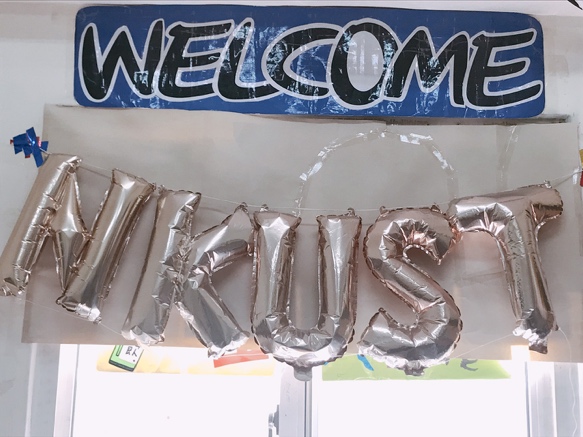 名稱造型汽球來源日期2019/06/01A-58名稱造型汽球清點日期2019/11/11A-58數量5個置放地點窗戶上方A-58狀況良好來源移交A-58可否出借可否出借否否A-58保管人保管人洪聖普洪聖普備註A-59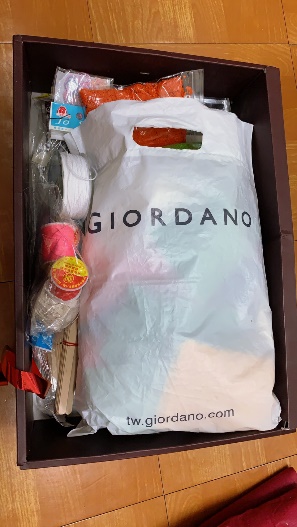 名稱手做小物來源日期2019/06/01A-59名稱手做小物清點日期2019/11/11A-59數量18盒置放地點塑膠櫃A-59狀況良好來源移交A-59可否出借可否出借否否A-59保管人保管人洪聖普洪聖普備註A-60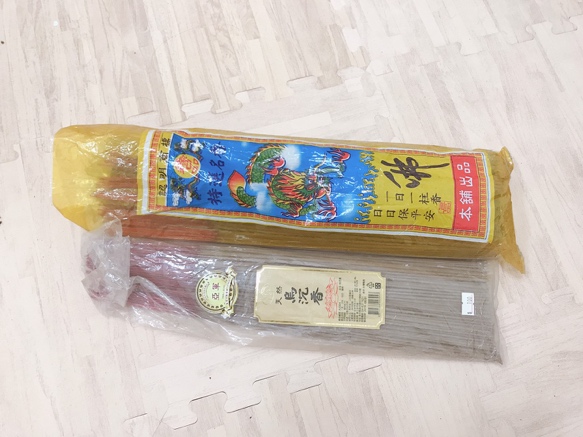 名稱線香來源日期2019/06/01A-60名稱線香清點日期2019/11/11A-60數量2包置放地點小鐵櫃A-60狀況良好來源移交A-60可否出借可否出借否否A-60保管人保管人洪聖普洪聖普備註A-61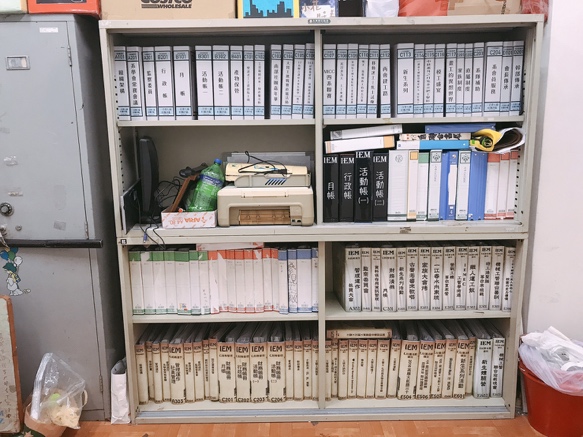 名稱歷屆社評本來源日期2019/06/01A-61名稱歷屆社評本清點日期2019/11/11A-61數量119本置放地點大鐵櫃A-61狀況良好來源移交A-61可否出借可否出借否否A-61保管人保管人洪聖普洪聖普備註可以翻閱但僅在工辦內可以翻閱但僅在工辦內可以翻閱但僅在工辦內可以翻閱但僅在工辦內可以翻閱但僅在工辦內A-62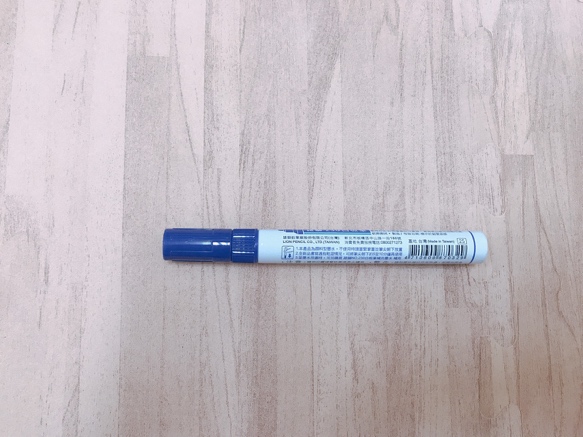 名稱白板筆來源日期2019/06/01A-62名稱白板筆清點日期2019/11/11A-62數量1支置放地點辦公桌A-62狀況良好來源移交A-62可否出借可否出借否否A-62保管人保管人洪聖普洪聖普備註A-63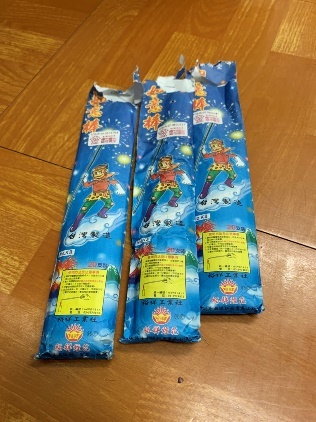 名稱仙女棒來源日期2019/06/01A-63名稱仙女棒清點日期2019/11/11A-63數量3包置放地點小鐵櫃A-63狀況良好來源移交A-63可否出借可否出借否否A-63來源來源移交移交備註A-64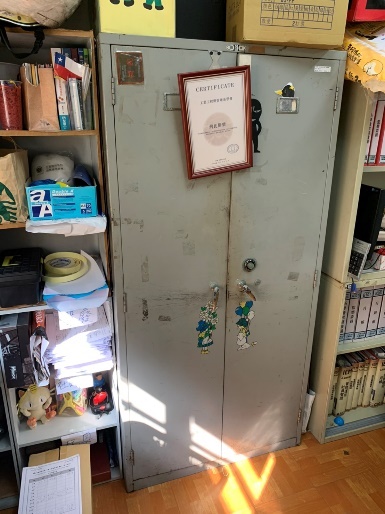 名稱小鐵櫃來源日期2019/06/01A-64名稱小鐵櫃清點日期2019/11/11A-64數量3包置放地點活動中心AC611A-64狀況良好來源移交A-64可否出借可否出借否否A-64來源來源移交移交備註S-01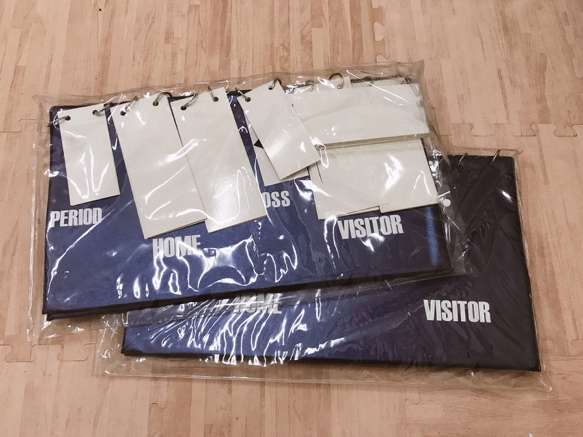 名稱計分板來源日期2019/06/01S-01名稱計分板清點日期2019/11/11S-01數量2個置放地點小鐵櫃S-01狀況良好來源移交S-01可否出借可否出借可可S-01保管人保管人洪聖普洪聖普備註S-02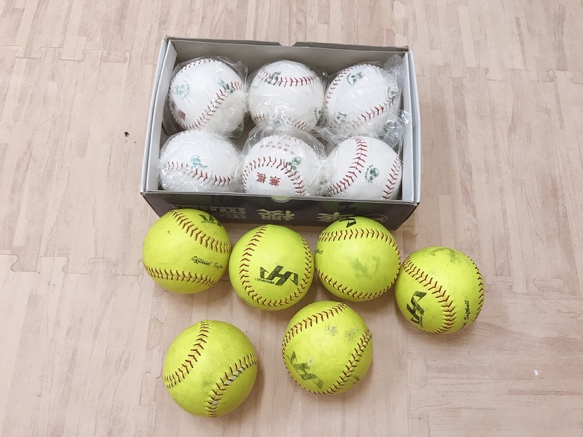 名稱壘球來源日期2019/06/01S-02名稱壘球清點日期2019/11/11S-02數量12顆置放地點小鐵櫃S-02狀況良好來源移交S-02可否出借可否出借可可S-02保管人保管人洪聖普洪聖普備註S-03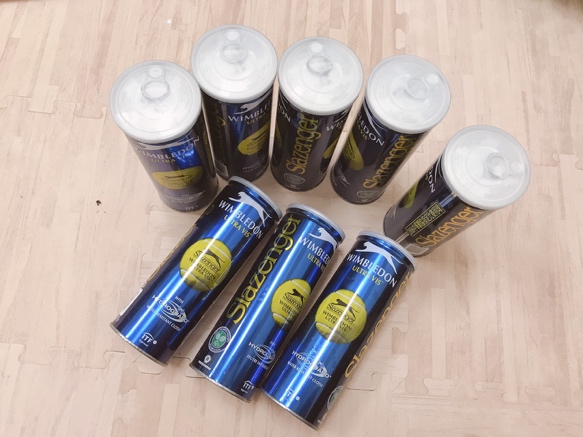 名稱網球來源日期2019/06/01S-03名稱網球清點日期2019/11/11S-03數量8罐置放地點小鐵櫃S-03狀況良好來源移交S-03可否出借可否出借可可S-03保管人保管人洪聖普洪聖普備註S-04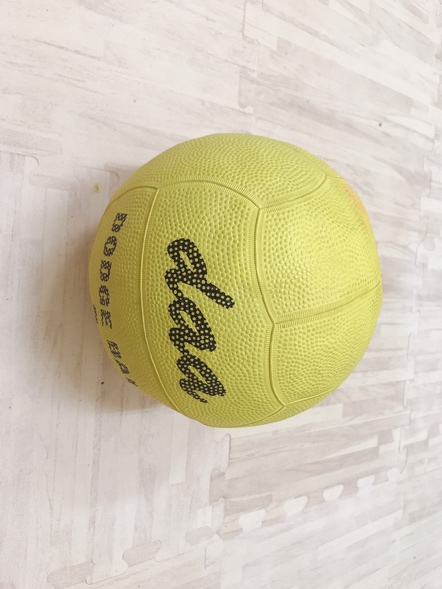 名稱躲避球來源日期2019/06/01S-04名稱躲避球清點日期2019/11/11S-04數量1顆置放地點小鐵櫃S-04狀況良好來源移交S-04可否出借可否出借可可S-04保管人保管人洪聖普洪聖普備註S-05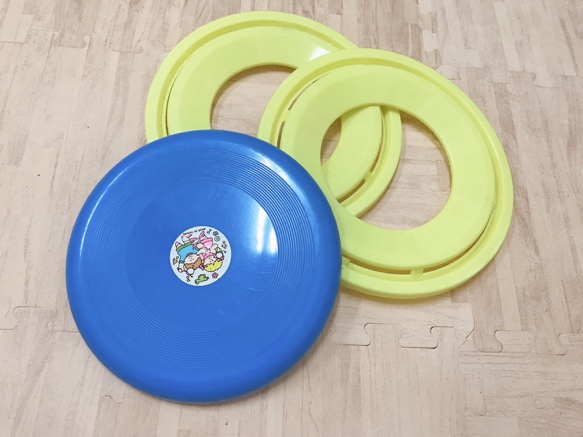 名稱飛盤來源日期2019/06/01S-05名稱飛盤清點日期2019/11/11S-05數量3個置放地點小鐵櫃S-05狀況良好來源移交S-05可否出借可否出借可可S-05保管人保管人洪聖普洪聖普備註S-06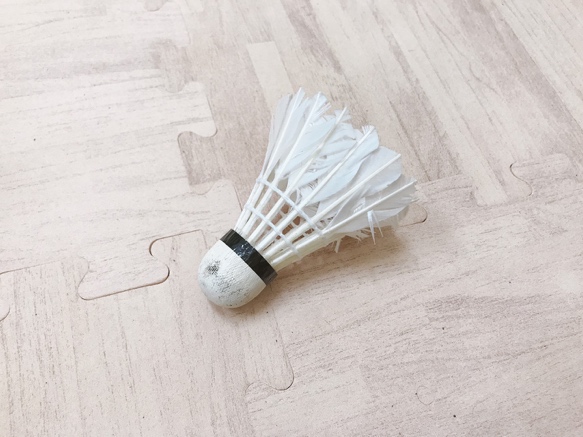 名稱羽毛球來源日期2019/06/01S-06名稱羽毛球清點日期2019/11/11S-06數量1顆置放地點小鐵櫃S-06狀況良好來源移交S-06可否出借可否出借可可S-06保管人保管人洪聖普洪聖普備註S-07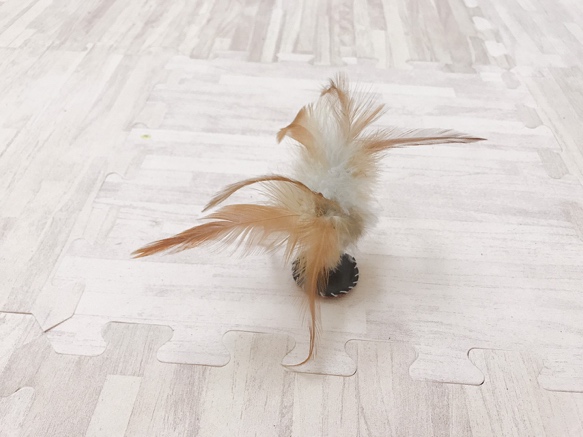 名稱毽子來源日期2019/06/01S-07名稱毽子清點日期2019/11/11S-07數量1個置放地點小鐵櫃S-07狀況良好來源移交S-07可否出借可否出借可可S-07保管人保管人洪聖普洪聖普備註S-08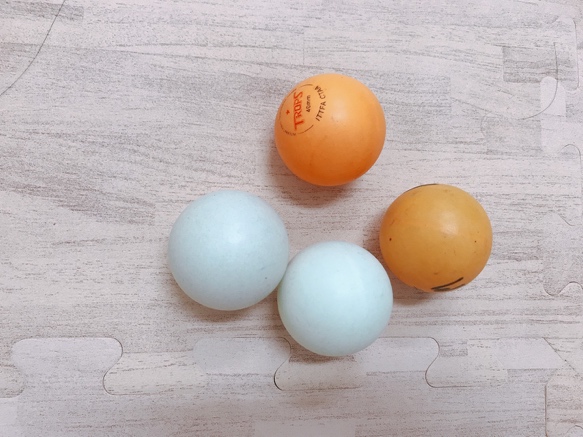 名稱乒乓球來源日期2019/06/01S-08名稱乒乓球清點日期2019/11/11S-08數量4顆置放地點小鐵櫃S-08狀況良好來源移交S-08可否出借可否出借可可S-08保管人保管人洪聖普洪聖普備註S-08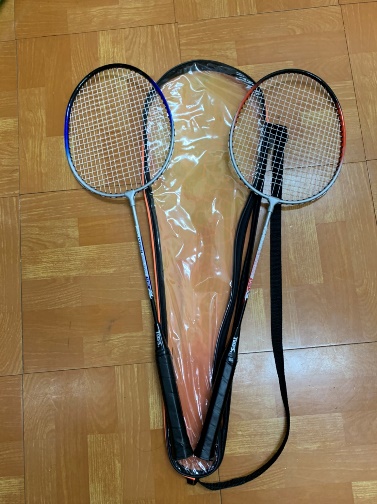 名稱羽毛球排來源日期2019/06/01S-08名稱羽毛球排清點日期2019/11/11S-08數量4顆置放地點木櫃旁S-08狀況良好來源移交S-08可否出借可否出借可可S-08保管人保管人洪聖普洪聖普備註W-01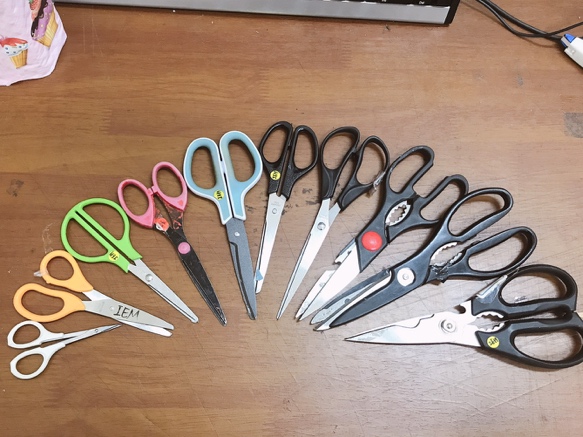 名稱剪刀來源日期2019/06/01W-01名稱剪刀清點日期2019/11/11W-01數量10隻置放地點木櫃W-01狀況良好來源移交W-01可否出借可否出借可可W-01保管人保管人洪聖普洪聖普備註W-02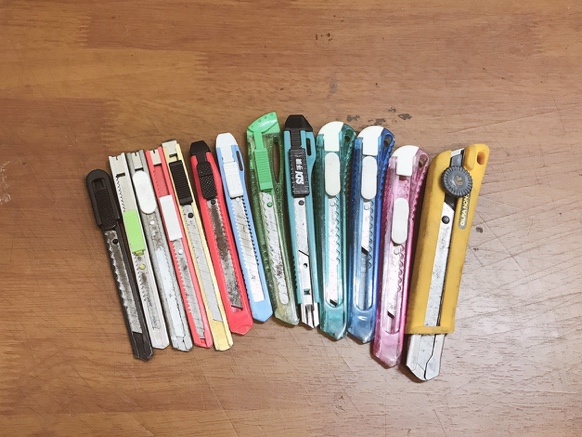 名稱美工刀來源日期2019/06/01W-02名稱美工刀清點日期2019/11/11W-02數量13把置放地點木櫃W-02狀況良好來源移交W-02可否出借可否出借可可W-02保管人保管人洪聖普洪聖普備註W-03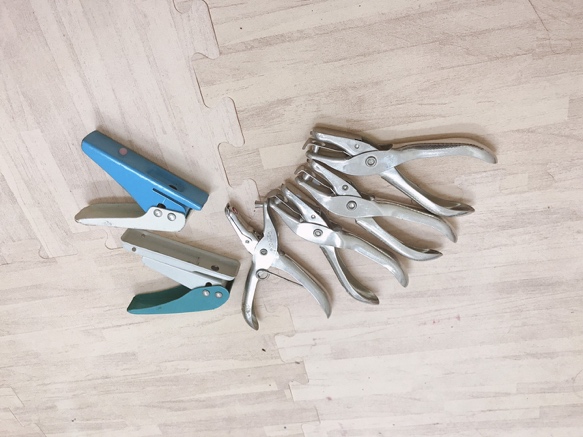 名稱打洞器來源日期2019/06/01W-03名稱打洞器清點日期2019/11/11W-03數量6個置放地點木櫃W-03狀況良好來源移交W-03可否出借可否出借可可W-03保管人保管人洪聖普洪聖普備註W-04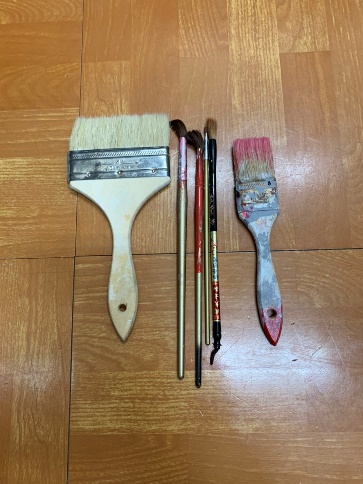 名稱刷具來源日期2019/06/01W-04名稱刷具清點日期2019/11/11W-04數量5支置放地點塑膠櫃W-04狀況良好來源移交W-04可否出借可否出借可可W-04保管人保管人洪聖普洪聖普備註W-05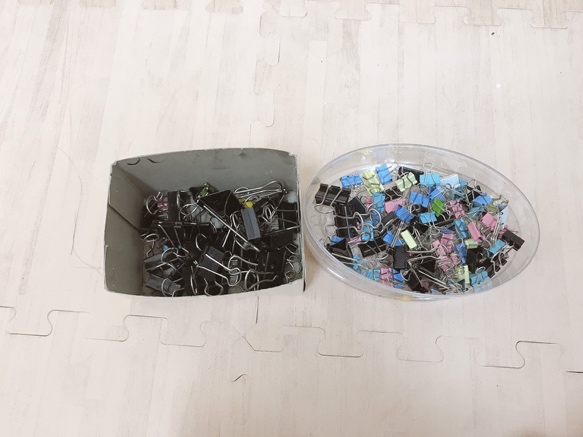 名稱長尾夾來源日期2019/06/01W-05名稱長尾夾清點日期2019/11/11W-05數量2盒置放地點木櫃W-05狀況良好來源移交W-05可否出借可否出借否否W-05保管人保管人洪聖普洪聖普備註W-06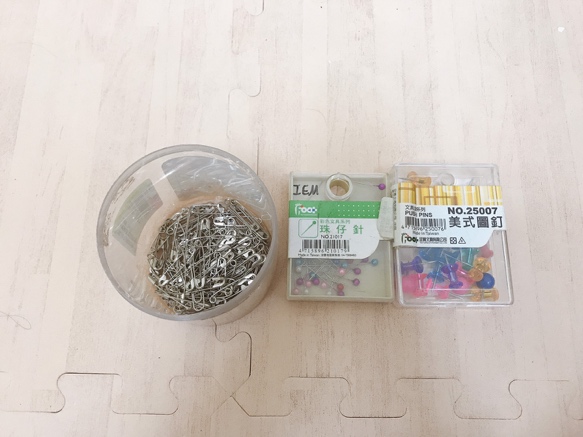 名稱別針圖釘來源日期2019/06/01W-06名稱別針圖釘清點日期2019/11/11W-06數量3盒置放地點木櫃W-06狀況良好來源移交W-06可否出借可否出借否否W-06保管人保管人洪聖普洪聖普備註W-07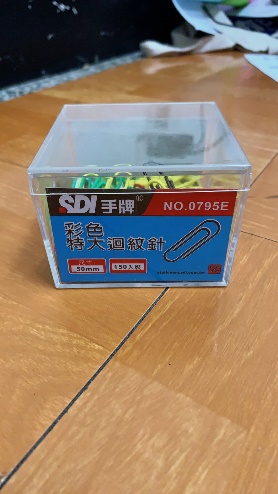 名稱迴紋針來源日期2019/06/01W-07名稱迴紋針清點日期2019/11/11W-07數量3盒置放地點小桌子W-07狀況良好來源移交W-07可否出借可否出借否否W-07保管人保管人洪聖普洪聖普備註W-08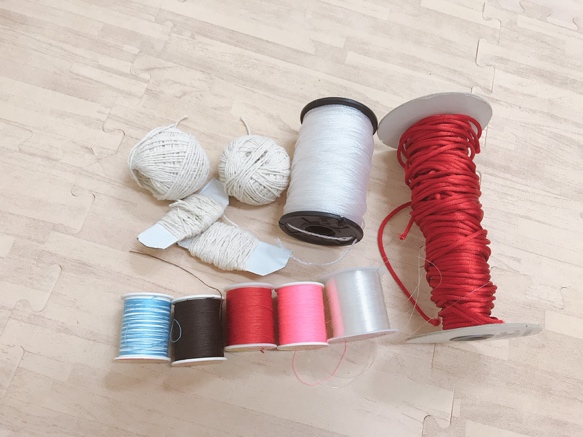 名稱線材來源日期2019/06/01W-08名稱線材清點日期2019/11/11W-08數量11捆置放地點木櫃W-08狀況良好來源移交W-08可否出借可否出借可可W-08保管人保管人洪聖普洪聖普備註W-09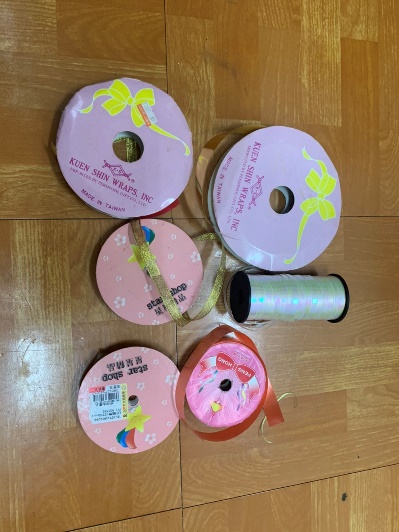 名稱緞帶來源日期2019/06/01W-09名稱緞帶清點日期2019/11/11W-09數量6捲置放地點木櫃W-09狀況良好來源移交W-09可否出借可否出借可可W-09保管人保管人洪聖普洪聖普備註W-10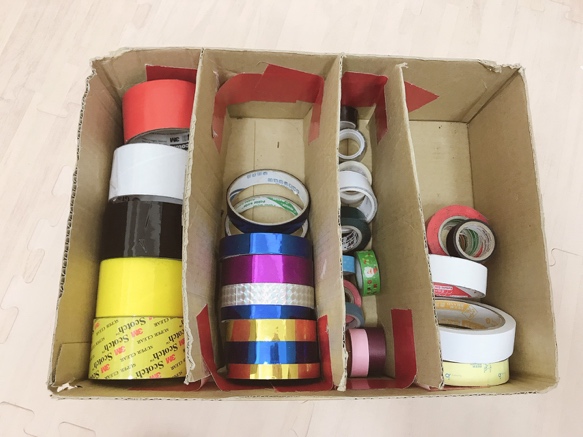 名稱膠帶來源日期2019/06/01W-10名稱膠帶清點日期2019/11/11W-10數量1盒置放地點木櫃W-10狀況良好來源移交W-10可否出借可否出借可可W-10保管人保管人洪聖普洪聖普備註W-11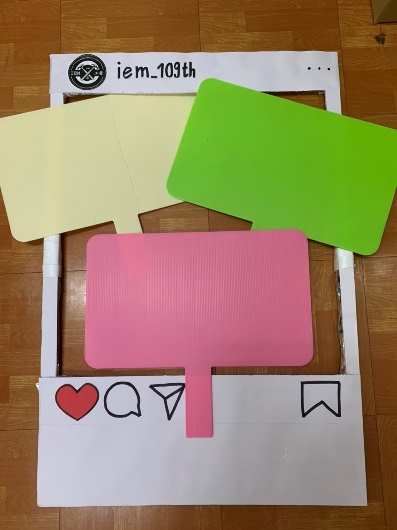 名稱打卡版來源日期2019/06/01W-11名稱打卡版清點日期2019/11/11W-11數量4個置放地點門口W-11狀況良好來源移交W-11可否出借可否出借否否W-11保管人保管人洪聖普洪聖普備註W-12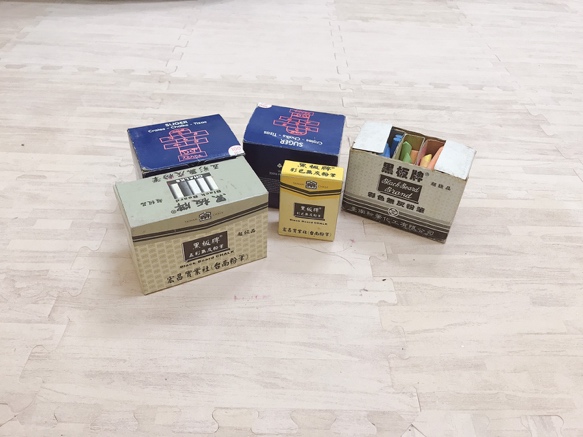 名稱粉筆來源日期2019/06/01W-12名稱粉筆清點日期2019/11/11W-12數量5盒置放地點塑膠櫃W-12狀況良好來源移交W-12可否出借可否出借否否W-12保管人保管人洪聖普洪聖普備註W-13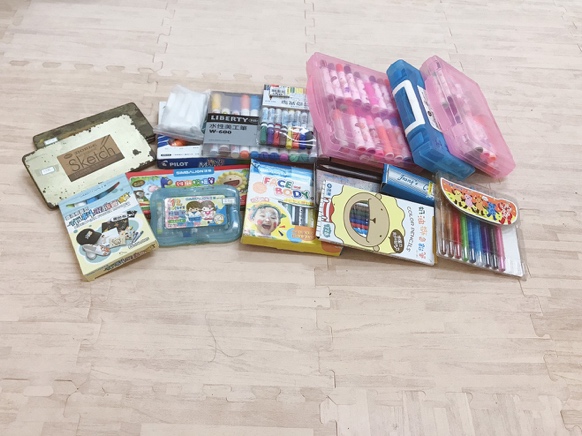 名稱美術用筆來源日期2019/06/01W-13名稱美術用筆清點日期2019/11/11W-13數量15盒置放地點塑膠櫃W-13狀況良好來源移交W-13可否出借可否出借否否W-13保管人保管人洪聖普洪聖普備註